Unitarian Universalist Community ChurchWorship Service - Sunday, September 10, 2017Today at UUCC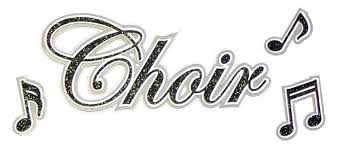 Services at 9:15 and 11:00 a.m. “Ingathering Service”**Leadership Council Meeting, Noon-2:00 p.m., D-1stR.E. Teacher Training, Noon - 2:30 p.m., C-FHR.E. Committee Meeting, 2:00 p.m., D-1st** Celebrating the sacredness of life: In-gathering Sunday brings a recommitment of spirit to our beloved covenantal community. As our summer activities come to an end, we pause to bring forth life itself: water.  Ingathering Sunday is a long-standing Unitarian Universalism tradition wherein members and friends bring a small vial of water from the places of their lives. The water is gathered in a communal bowl and blessed.  This ritual symbolizes the diversity and unity of our gathered community.TODAY AT UUCCThe Leadership Council will meet @ noon in the Drew House. The Leadership Retreat has been postponed to January.  Thank you for all your hard work and service.  Religious Exploration:Teacher Training Class will be held from Noon to 2:30 p.m. in the Fellowship Hall.  R.E. Committee Meeting at 2:00 p.m. in the Drew House.NoticesPracticing Mindfulness with Children and Youth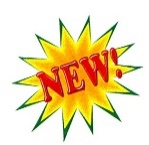 Monday, Sept. 25th, 5:30 – 6:15 p.m.Come and join us!  Childcare will be available from 6:15 – 8:15 so that adults, older children & youth can join our meditation group, if they want to do so. Please contact Marty Soule at martysoule@gmail.com or at 685-9270, if you are interested in joining us or bringing your child, grandchild, or young friends to join us.Social Activities Committee Do you have a GREAT IDEA for a Social Activity this year (i.e. a movie, a speaker, or a cultural event to offer as a group)?  If so, please contact Cheryl Clukey at cherylclukey5@yahoo.com or 441-0337.Hurricane Harvey Recovery FundA church member asked me to whom she should donate for relief for hurricane victims.  I would suggest the UUA fund at https://giving.uua.org/harvey-floods. The web page gives information on the various methods by which you can donate (online, mail, phone).  Thank you for your concern.		-Martha NaberThis Week at UUCC …Monday, September 11, 2017 	Private Rehearsal, 9:00-11:00 a.m., C-Sanct	Private Rental, 1:30-4:30 p.m., D-Prl	Private Piano Lessons, 2:30-6:00 p.m., C-Sanct	Private 7wk Rental, 5:30-8:00 p.m., C-FH	Peaceful Heart Sangha C-SanctJoin this mindfulness meditation group at 6:30 p.m. in the Sanctuary for sitting and walking meditation, readings and sharing in the sanctuary.  Open to all.Tuesday, September 12, 2017	BH/HF Rehearsal, 9:00 a.m., C-Sanct	SGM (D. Sorensen), 10:00-11:30 a.m., OP	Al-ANON, Noon, Robbins Room	Finance Committee Mtg, 5:30-7:30 p.m., C-Rbsn	SGM (T. Cairn) <Chg’d to Thurs, Sept 14th>Wednesday, September 13, 2017Seasoned Souls, 10:30 a.m., C-FH	Gentle Yoga, 5:00 p.m., C-FHEveryone is welcome to Wednesday Yoga at the UUCC.  No experience needed; just curiosity.  People are welcome to drop in, come every once and a while, or become regular attenders.  Classes are FREE 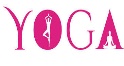 	NAMI-Connection Recovery Support Group, 				5:15 – 6:45 p.m., D-Prl)	COM, 5:30-7:00 p.m., Judd House	Choir Rehearsal, 6:00-8:00 p.m., C-SanctThursday, September 14, 2017	SGM Committee Meeting, 10:00 a.m., C-Comm	RENTAL- Maine AllCare, 5:00-7:00 p.m., D-Prlr	SGM (T. Cairn), 6:00-8:00 p.m., D-2ndFlFriday, September 15, 2017  Non-violent Communication, 10:50 a.m., C-RbsnThis group follows the work of Marshall Rosenberg.  Nonviolent communication is a unique model of communication based on human needs and feelings that underlie all behavior.  This model seeks to teach a means of developing empathy as a basis for communication rather than models of blame, judgment and criticism.  FMI or to join: contact Annie Lunt at 623-0427.Saturday, September 16, 2017	UUCCOO Rehearsal, 8:30-10:30 a.m., C- Sanct	Private Piano Lessons, 1:45–6:30 p.m., C-SanctSunday, September 17, 2017     Services at 9:15 and 11:00 a.m. 	“Trees and Other Beings**” Rev. Carie Johnsen** The First Principle Project asks: What if our first principle was the inherent worth and dignity of every being.  How might the recognition that worth and dignity extend beyond our human boundary change your perspective of yourself, others, and your actions? How could we nourish our spirits and heal our world with this change?Upcoming EventsOn Sunday, September 24th from 11:00 to 11:30 a.m. our UUCC Peace Jam youth will present the “Importance of BEES” at the Common Ground Country Fair in Unity, Maine.   Sunday, September 24, 2017, Goddess/Earth Circles, 12:15 - 2:00 p.m., Fellowship HallPlease join us to explore the concept of Women and Wisdom. How do we acknowledge our own wisdom? What is or can be the role of wisdom of women in this time? For adults and older youth, all genders are welcome. Session will be facilitated by Judy Galland, Kay Fritz, Susan Shaw, and Mary Shifman.Sat., Sept. 30, 2017 Small Group Ministry RETREAT, 9a.m - Noon, Fellowship HallSGM group leaders and others who are interested in becoming more involved with SGM are invited to attend. More information will be sent to SGM Group leaders, to congregational leadership, and to others who express interest. Please contact:Linda Findlay (linda.findlay@gmail.com, 377-8028 Helen Zidowecki (hzmre@hzmre.com, 582-5308Thursday, October 5, 2017, BOOKS FOR SERIOUS READERS BEGINS.  The group meets in Fellowship Hall from 12:30 until 2:30 p.m   The October 5th book selection is: A Book of American Martyrs by Joyce Carol Oates. Join us as we delve into a fictional exploration of the culture wars that occupy so much of our public discourse.  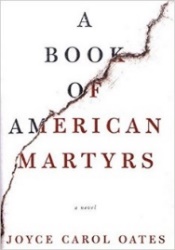 UUCC Office Hours UUCC Office Hours <hours for next week>Monday ----------------------------------<No office hours>Tues. Wed. AND Thurs.       ---------9:00 am to 4:00 pmFriday -------------------------------------< No office hours >Rev. Carie’s Office Hours:Monday		No office Hours (Sabbath)Tuesday		1:00 pm – 6:00 pmWednesday	2:00 pm – 6:00 pmThursday	No office Hours (Writing Day)Friday		No office Hours<other hours available by appointment>Rev. Johnsen: 623-3663 or (508) 221-5295 or revcariejohnsen@gmail.comCaring Cooperative support, contact Cheryl Abruzzese at cam1nik2@gmail.com or 858-5340.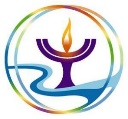 Sunday Services / Staff Contact information:Office Administrator, Lynn M. Smith, admin@augustauu.org, Phone 622-3232Youth Advisor, Monique McAuliffe youthadvisor@augustauu.orgSunday Morning Religious Exploration Coordinator, Brigid Chapin, SundayREcoordinator@augustauu.orgMusic Director, Bridget Convey, musicdirector@augustauu.org